П О С Т А Н О В Л Е Н И Еот 20.03.2020   № 348г. МайкопО внесении изменения в Положение о формировании муниципального задания на оказание муниципальных услуг (выполнение работ) в отношении муниципальных учреждений муниципального образования «Город Майкоп» и финансового обеспечения выполнения муниципального заданияВ соответствии с пунктами 3 и 4 статьи 69.2 Бюджетного кодекса Российской Федерации, п о с т а н о в л я ю:1. Внести изменение в Положение о формировании муниципального задания на оказание муниципальных услуг (выполнение работ) в отношении муниципальных учреждений муниципального образования «Город Майкоп» и финансового обеспечения выполнения муниципального задания, утвержденное постановлением Администрации муниципального образования «Город Майкоп» от 13.10.2015 № 711 «Об утверждении Положения о формировании муниципального задания на оказание муниципальных услуг (выполнение работ) в отношении муниципальных учреждений муниципального образования «Город Майкоп» и финансового обеспечения выполнения муниципального задания» (в редакции постановлений Администрации муниципального образования «Город Майкоп» от 12.12.2016 № 1133, от 31.01.2017 № 96, от 05.04.2017 № 378, от 28.12.2017 № 1579, от 06.04.2018 № 440, от 15.10.2018 № 1215, от 09.08.2019 № 961, от 21.11.2019 № 1435), изложив абзац первый пункта 6 в следующей редакции:«6. Муниципальное задание формируется в процессе формирования бюджета муниципального образования «Город Майкоп» на очередной финансовый год и плановый период и утверждается не позднее 15 рабочих дней со дня отражения на лицевом счете главного распорядителя бюджетных средств, открытом соответствующему главному распорядителю средств местного бюджета, лимитов бюджетных обязательств на финансовое обеспечение выполнения муниципального задания в отношении:».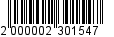 	2. Опубликовать настоящее постановление в газете «Майкопские новости» и разместить на официальном сайте Администрации муниципального образования «Город Майкоп».3. Пункт 1 настоящего постановления применяется при формировании муниципального задания, начиная с муниципального задания на 2020 год и на плановый период 2021 и 2022 годов.4. Постановление «О внесении изменения в Положение о формировании муниципального задания на оказание муниципальных услуг (выполнение работ) в отношении муниципальных учреждений муниципального образования «Город Майкоп» и финансового обеспечения выполнения муниципального задания» вступает в силу со дня его официального опубликования.Глава муниципального образования«Город Майкоп»                                                А.Л. ГетмановАдминистрация муниципального образования «Город Майкоп»Республики Адыгея 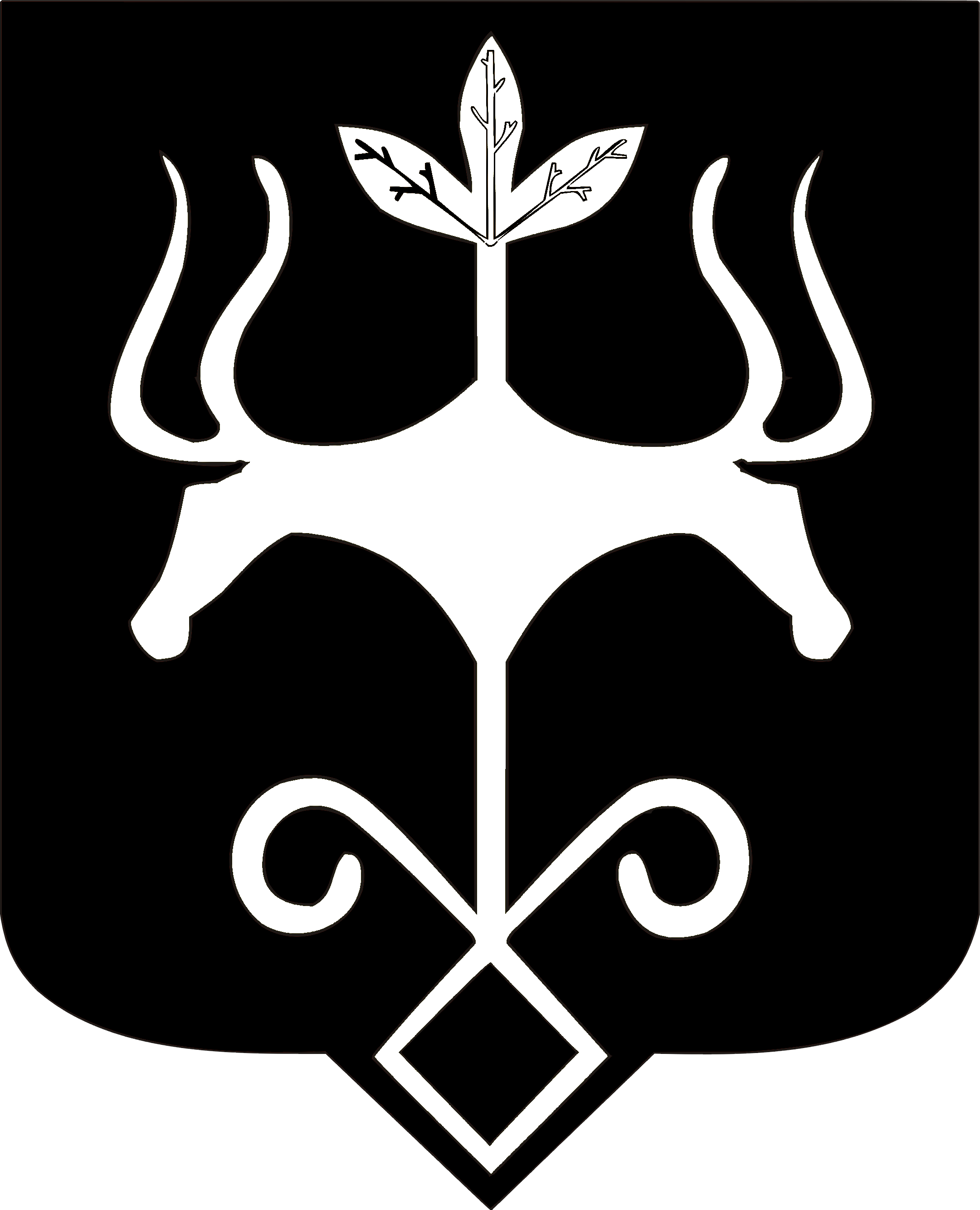 Адыгэ Республикэммуниципальнэ образованиеу 
«Къалэу Мыекъуапэ» и Администрацие